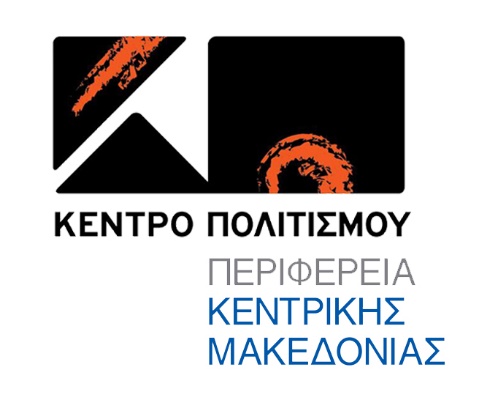 ΤΟ ΚΕΝΤΡΟ ΠΟΛΙΤΙΣΜΟΥ ΠΕΡΙΦΕΡΕΙΑΣ ΚΕΝΤΡΙΚΗΣ ΜΑΚΕΔΟΝΙΑΣ ΣΥΝΕΧΙΖΕΙ  ΤΙΣ ΔΩΡΕΑΝ  ΜΕΤΑΔΟΣΕΙΣ ΤΟΥ ΜΕ ΕΝΑ ΑΦΙΕΡΩΜΑ ΣΤΗΝ ΠΑΓΚΟΣΜΙΑ ΗΜΕΡΑ ΠΑΙΔΙΚΟΥ ΘΕΑΤΡΟΥ 20η ΜΑΡΤΙΟΥ «γιορτάΖΟΥΜΕ την παγκόσμια ημέρα «ΠΑΙΔΙΚΟΥ ΘΕΑΤΡΟΥ»3 παραστάσεις για παιδιά 20/03, 21/03 και 24/03  στις 7.00μμΟι μεταδόσεις θα γίνουν από τη σελίδα του Κέντρου Πολιτισμού Περιφέρειας Κεντρικής Μακεδονίας στο facebook. ΣΤΗΝ ΕΠΟΧΗ ΤΗΣ ΠΑΝΔΗΜΙΑΣ«στηρίΖΟΥΜΕ τον πολιτισμόστηρίΖΟΥΜΕ  τους ανθρώπους του,       συνεχίΖΟΥΜΕ διαδικτυακά…..»20/03 Ο ΜΙΚΡΟΣ ΠΡΙΓΚΙΠΑΣ του Αντουάν ντε Σαιντ-ΕξυπερύΟ «μικρός πρίγκιπας» θα παρουσιαστεί σε ένα μουσικό διαδραστικό αναλόγιο, για παιδιά κάθε ηλικίας, από την θεατρική ομάδα Μικρός Βορράς Ο μικρός πρίγκιπας κατέβηκε από τον πλανήτη του για να μείνει στις καρδιές μας. Ο κόσμος του είναι φτιαγμένος με γενναιοδωρία, είναι φτιαγμένος για να μοιράζεται. Είναι φτιαγμένος για την εποχή μας.Ξεδιπλώνοντας μία μία τις σελίδες του έργου και μία μία τις συναντήσεις του μικρού πρίγκιπα θα κάνουμε μαζί αυτό το ταξίδι ενηλικίωσης και αυτογνωσίας. Δίπλα στον αφηγητή μας θα είναι ο μουσικός Θοδωρής Παπαδημητρίου που θα παίζει ζωντανά με το τσέλο του, αλλά και με άλλα μουσικά όργανα και θα ντύνει την αφήγηση με τη μαγεία των ήχων. Όλοι οι ήρωες του παραμυθιού θα συμβολίζονται με τα αντικείμενα που τους χαρακτηρίζουν και ο αφηγητής με την τεράστια εμπειρία του στο κομμάτι της διάδρασης θα επικοινωνεί όλα τα μυστικά του βιβλίου. Σε επιλεγμένα σημεία θα σταματάει η ανάγνωση για να δώσουμε στα παιδιά λόγο. Τα οποία μέσα από το chat θα μπορούν να μας στέλνουν τις απαντήσεις τους! Και ο λόγος τους θα αφορά όχι μόνο την δική του συμμετοχή αλλά και τη βαθύτερη και ουσιαστικότερη διείσδυση στον αινιγματικό κείμενο του Εξυπερύ αλλά και σε θέματα όπως είναι η φιλία η αγάπη η ματαιοδοξία. Συντελεστές της παράστασηςΜετάφραση: Στρατής Τσίρκας Σκηνοθεσία-διασκευή: Τάσος Ράτζος Σκηνογραφία: Μαγδαληνή Σίγα Κοστούμια: Ιωάννα Παγιατάκη  Μάσκες: Θάλεια Καρεπίδη   Μουσική σύνθεση: Θοδωρής Παπαδημητρίου Στίχοι: Ευαγγελία Παπαμιχαήλ  Φωτογραφία: Γιώργος Σκανδαλάρης Επιστημονική συνεργάτης στο διαδραστικό μέρος: Άννα ΠαπαφίγκουΠαραγωγή: Μικρός Βορράς Διαβάζει-Παίζει ο ηθοποιός: Αλέξανδρος ΝικολαΐδηςΖωντανή μουσική: Θοδωρής Παπαδημητρίου Το βιβλίο σε μετάφραση Στρατή Τσίρκα κυκλοφορεί στις εκδόσεις «Ηριδανός»Η δράση αυτή υποστηρίζει την “ΝΕΑ ΕΛΠΙΔΑ ΘΕΣΣΑΛΟΝΙΚΗΣ”.Η “ΝΕΑ ΕΛΠΙΔΑ ΘΕΣ/ΝΙΚΗΣ” αρχικά γεννήθηκε από μια ομάδα Γυναικών Γιατρών Εθελοντών με πολλή αγάπη, αισιοδοξία και μεράκι. Πήρε σάρκα και οστά, υλοποιούμενη μέσα από δυναμικά  πρόσωπα που πλαισίωσαν  ένα Φιλανθρωπικό Σωματείο και παρέχουν απλόχερα βοήθεια σε όσους τη χρειάζονται μέσα από προγράμματα ανθρωπιστικής δράσης και κοινωνικής παρεμβατικότητας με σκοπό τη διαμόρφωση ενεργών πολιτών, καθώς και την καλλιέργεια και ανάπτυξη του εθελοντισμού και της κοινωνικής προσφοράς. Η Νέα Ελπίδα Θεσσαλονίκης υποστηρίζει τις ευπαθείς ομάδες, μοιράζει τρόφιμα στους άπορους στους υπερπολύτεκνους, στους πρόσφυγες καθώς επίσης βρίσκονται πλάι στις γυναίκες με καρκίνο στο μαστό και στα παιδιά με ειδικές ανάγκες. Επιπλέον διοργανώνουν  επιστημονικές ημερίδες όπως και άλλες δωρεάν ενδιαφέρουσες ενημερωτικές ομιλίες εκλεκτών επιστημόνων ενημερώνοντας για την σπουδαιότητα της πρόληψης. Στηρίξτε τους στον παρακάτω τραπεζικό λογαριασμόΤΡΑΠΕΖΑ ΠΕΙΡΑΙΩΣΑριθμ. Λογαριασμού: 52 000 85722490Διεθνής Τραπεζικός Λογαριασμός IBAN: GR 58 0172 2000 0052 0008 5722 490NEA ΕΛΠΙΔΑ ΘΕΣ/ΝΙΚΗΣΤο SWIFT-BIC της Τράπεζας Πειραιώς είναι PIRBGRAA για όλο το δίκτυο της στην Ελλάδα21/03 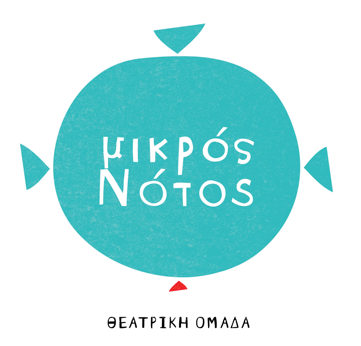 Ο ΡΑΦΤΑΚΟΣ ΤΩΝ ΛΕΞΕΩΝ Αντώνης Παπαθεοδούλου  από τη θεατρική ομάδα Μικρός ΝότοςΗ θεατρική ομάδα Μικρός Νότος επιστρέφει με την sold out παράστασή της «Ο ΡΑΦΤΑΚΟΣ ΤΩΝ ΛΕΞΕΩΝ» του Αντώνη Παπαθεοδούλου. Μικροί και μεγάλοι θα έχουν την ευκαιρία να απολαύσουν την αγαπημένη διαδραστική παράσταση «Ο ΡΑΦΤΑΚΟΣ ΤΩΝ ΛΕΞΕΩΝ» μέσα από τις οθόνες τους σε μία παράσταση ειδικά μαγνητοσκοπημένη από τη θεατρική ομάδα Μικρός Νότος για την οθόνη. Ελάτε να φτιάξουμε ΜΑΖΙ την κουβέρτα του Ραφτάκου για να ζεστάνουμε όχι μόνο την πόλη μας αλλά και ολόκληρο τον πλανήτη ΓΗ! OΛΗ Η ΓΗ ΜΙΑ ΑΓΚΑΛΙΑ! ΓΙΑ ΤΗΝ ΙΣΤΟΡΙΑ: Κάποτε σε μια μικρή πόλη που έμοιαζε ακόμα με χωριό ζούσε ένας ράφτης μοναδικός. Μοναδικός όχι μόνο επειδή δεν υπήρχε άλλος ράφτης στην πόλη μα επειδή ο ράφτης αυτός έφτιαχνε τα ρούχα του με λέξεις! Διάλεγε προσεχτικά τις λέξεις του για κάθε έναν κάτοικο ξεχωριστά κι έτσι φορώντας τα ρούχα του περνούσαν τους χειμώνες τους ζεστοί και τα καλοκαίρια πάντα δροσεροί. Ο καιρός όμως πέρασε, η πόλη μεγάλωσε κι οι κάτοικοι έγιναν βιαστικοί και ξεχασιάρηδες και ξέχασαν τον Ραφτάκο. Κι έπεσε ένας χειμώνας τόσο βαρύς που κανένα από τα καινούρια τους ρούχα δεν μπορούσε να τους ζεστάνει. Τότε θυμήθηκαν τον Ραφτάκο τους που τόσο ωραία έπλεκε τις λέξεις και ξαναζεστάθηκαν. Γιατί οι λέξεις είναι αυτές που ζεσταίνουν, δροσίζουν και παρηγορούν τελικά κάθε καρδιά. ΣΥΝΤΕΛΕΣΤΕΣ Συγγραφέας: Αντώνης ΠαπαθεοδούλουΚαλλιτεχνική επιμέλεια-βοηθός σκηνοθέτις: Χρύσα ΔιαμαντοπούλουΘεατρική διασκευή-στίχοι τραγουδιών: Τίνα ΓιωτοπούλουΘεατρική Σκηνοθεσία: Γιώργος Τζαβάρας Σκηνοθεσία για την οθόνη-Μοντάζ: CGCfilmsΠρωτότυπη Μουσική: Νίκος Πλατύραχος Εικαστική επιμέλεια-ενδυματολόγος: Γεωργία ΜπούρδαΕπιμέλεια κίνησης: Άννα ΑνουσάκηΗθοποιοί: Νίκος Αξιώτης, Δημήτρης Γιαννής, Aγγελική ΠαναγιωτοπούλουΖωντανή μουσική: Η ομάδα Μικρός ΝότοςΕπιστημονική σύμβουλος: Φλώρα ΣπύρουΣχεδιασμός-διδασκαλία ρυθμικού τοπίου: Γιώργος ΤζαβάραςΔιδασκαλία τραγουδιών: Νίκος ΠλατύραχοςΠαραγωγή: ΜΙΚΡΟΣ ΝΟΤΟΣ ΑΜΚΕ www.mikrosnotos.gr To βιβλίο κυκλοφορεί από τις εκδόσεις ΜΕΤΑΙΧΜΙΟ.Η δράση αυτή υποστηρίζει το “ΕΛΛΗΝΙΚΟ ΠΑΙΔΙΚΟ ΧΩΡΙΟ ΣΤΟ ΦΙΛΥΡΟ” Το «ΕΛΛΗΝΙΚΟ ΠΑΙΔΙΚΟ ΧΩΡΙΟ» είναι αναγνωρισμένο σωματείο μη κερδοσκοπικού χαρακτήρα όπου ιδρύθηκε το 1986. Στην ίδρυση του «ΕΛΛΗΝΙΚΟΥ ΠΑΙΔΙΚΟΥ ΧΩΡΙΟΥ» οδήγησε η έλλειψη ενός χώρου για μακροχρόνια φιλοξενία παιδιών προερχομένων από ένα μη σταθερό οικογενειακό περιβάλλον, καθώς και η ανάγκη να υπάρχει μια μορφή παιδικής προστασίας που δεν θα έχει ιδρυματικό χαρακτήρα, αλλά θα παρέχει οικογενειακή στήριξη και ασφάλεια.
Σκοπός του Σωματείου είναι η σταθερή και μακροχρόνια παροχή φροντίδας, στέγης, μόρφωσης και ψυχολογικής υποστήριξης των παιδιών βάσει των αρχών της σύγχρονης παιδαγωγικής, ψυχολογίας και της αποδοχής της διαφορετικότητας. Το «ΕΛΛΗΝΙΚΟ ΠΑΙΔΙΚΟ ΧΩΡΙΟ» επιδιώκει να προσφέρει τους βασικούς όρους της οικογενειακής ζωής σε παιδιά των οποίων οι γονείς, είτε έχουν αποβιώσει, είτε έχει κριθεί δικαστικά πως δεν μπορούν πλέον να διατηρήσουν την ευθύνη της γονικής μέριμνας ή της επιμέλειας αυτών.
Οι ανάγκες τους είναι πολλές και συνεχώς αυξάνονται, με τη δική σας όμως συμπαράσταση θα συνεχίσουνε το έργο τους. Στηρίξτε τους
Καλώντας από σταθερό τηλέφωνο στον αριθμό 901 11 176 176/ κλήση 3€ (μέσω του ΟΤΕ) και από σταθερό και κινητό στο 19801/2€ + Φ.Π.Α./κλήση (από όλα τα δίκτυα) ή μέσω των παρακάτω τραπεζικών λογαριασμών.ΤΡΑΠΕΖΙΚΟΙ ΛΟΓΑΡΙΑΣΜΟΙΕΘΝΙΚΗ Αρ. Λογαριασμού: 212/29604190
ΙΒΑΝ: GR 1501102120000021229604190 (BIC: ETHNGRAA)EUROBANK Αρ. Λογαριασμού: 0026-0232-52-0100436403
ΙΒΑΝ: GR 7802602320000520100436403 (BIC: ERBKGRAA)ALPHA BANK Αρ. Λογαριασμού: 701-002101-162926
ΙΒΑΝ: GR 8101407010701002101162926 (BIC: CRBAGRAA)ΠΕΙΡΑΙΩΣ Αρ. Λογαριασμού: 5238-003332-696
ΙΒΑΝ: GR 7801722380005238003332696 (BIC: PIRBGRAA)24/3ΘΕΑΤΡΟ ΣΚΙΩΝ από τον Χρήστο Στανίση«το λάβαρο της Επανάστασης του ’21»Το Θέατρο Σκιών του Χρήστου Στανίση, μαθητή του σπουδαίου Ευγένιου Σπαθάρη, θα τιμήσει την Επέτειο των 200 χρόνων από τον ξεσηκωμό της Επανάστασης του ’21 με ένα ηρωικό έργο για όλη την οικογένεια. Ο  Καραγκιόζης καλεί μικρούς και μεγάλους να  θυμηθούν αλλά και να διασκεδάσουν Η δράση αυτή υποστηρίζει τον Σύλλογο Γονέων και Κηδεμόνων Ατόμων με Αναπηρία Ν. Κιλκίς “ΒηματίΖΩ”Ο Σύλλογος Γονέων και Κηδεμόνων Ατόμων με Αναπηρία Ν. Κιλκίς «ΒηματίΖΩ» ιδρύθηκε το 1994 και έχει την έδρα του στην πόλη του Κιλκίς. Ο Σύλλογος «ΒηματίΖΩ»  έχει ως κύριο σκοπό του, την καλύτερη δυνατή εξυπηρέτηση  των ατόμων με αναπηρία και κύριο μέλημα του είναι να αποκτήσουν αυτά τα άτομα την θέση που τους αξίζει στην Κοινωνία.   Έτσι ο Σύλλογος "ΒηματίΖΩ" από το 1994 προσπαθεί να δημιουργεί τις κατάλληλες συνθήκες αλλά και τις ευκαιρίες, να οργανώσει και να συντονίσει οποιεσδήποτε δράσεις  θα βοηθήσουν στην πραγματοποίηση του σκοπού του. Η δράση τους φαίνεται αναλυτικά μέσω της ιστοσελίδας τους www.vimatizo.gr Στηρίξτε τους στους παρακάτω Τραπεζικούς Λογαριασμούς:ΕΘΝΙΚΗ ΤΡΑΠΕΖΑΑριθμός Λογαριασμού: 376/005346-57IBAN: GR7501103760000037600534657ΠΕΙΡΑΙΩΣ ΤΡΑΠΕΖΑΑριθμός Λογαριασμού: 5249089324218IBAN: GR3801722490005249089324218EUROBANK ΤΡΑΠΕΖΑΑριθμός Λογαριασμού: 0026.0716.79.0200422814IBAN: GR7402607160000790200422814Κατά την διάρκεια των γυρισμάτων τηρήθηκαν όλα τα προβλεπόμενα μέτρα ασφαλείας για την προστασία των καλλιτεχνών και των τεχνικών.